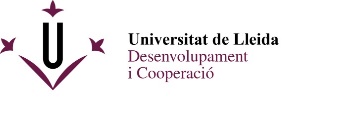 Lleida,       de              de  20.....                                               FORMULARI MODALITAT 2: ESTUDIS SOBRE EL 4RT MÓN (document annex número 4)1. Títol de l’estudi2.  Explicació o exposició de l’objecte de l’estudi i relació amb els ODS: breu descripció 3.  Objectius i finalitats de l’estudi4. Metodologia de l’estudi5. Calendari de l’estudi6. Justificació de la repercussió del projecte: com es transmetrà l'experiència i els resultats del projecte a la UdL i a l'àrea d'influència de Lleida.7. Pressupost: desglossament de les despeses previstes8.  Objectiu de Desenvolupament Sostenible (ODS) i Meta en els que s’emmarca el projecte9. Bibliografia i/o Fonts de coneixement